Specyfikacja:Tablica zewnętrzna, wolnostojąca o wym. 100x150 cmMateriał wykonania: dibond z nadrukiem  UV - grubość 3 mmSposób montażu: montaż na konstrukcji stalowej, malowanej na wys. 150 cm nad ziemiąMiejsce: w miejscu uzgodnionym z projektantem/ MKZTermin zamontowania: od faktycznego rozpoczęcia robót budowlanychCzas ekspozycji: od rozpoczęcia trwania prac aż do zakończenia projektu Nakład: 1 szt. dla każdego remontowanego wnętrza podwórzowegoPrzykładowa tablica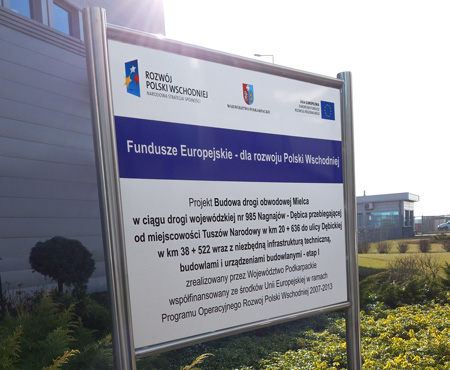 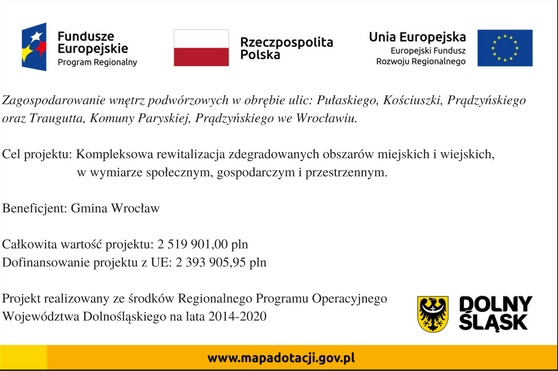 